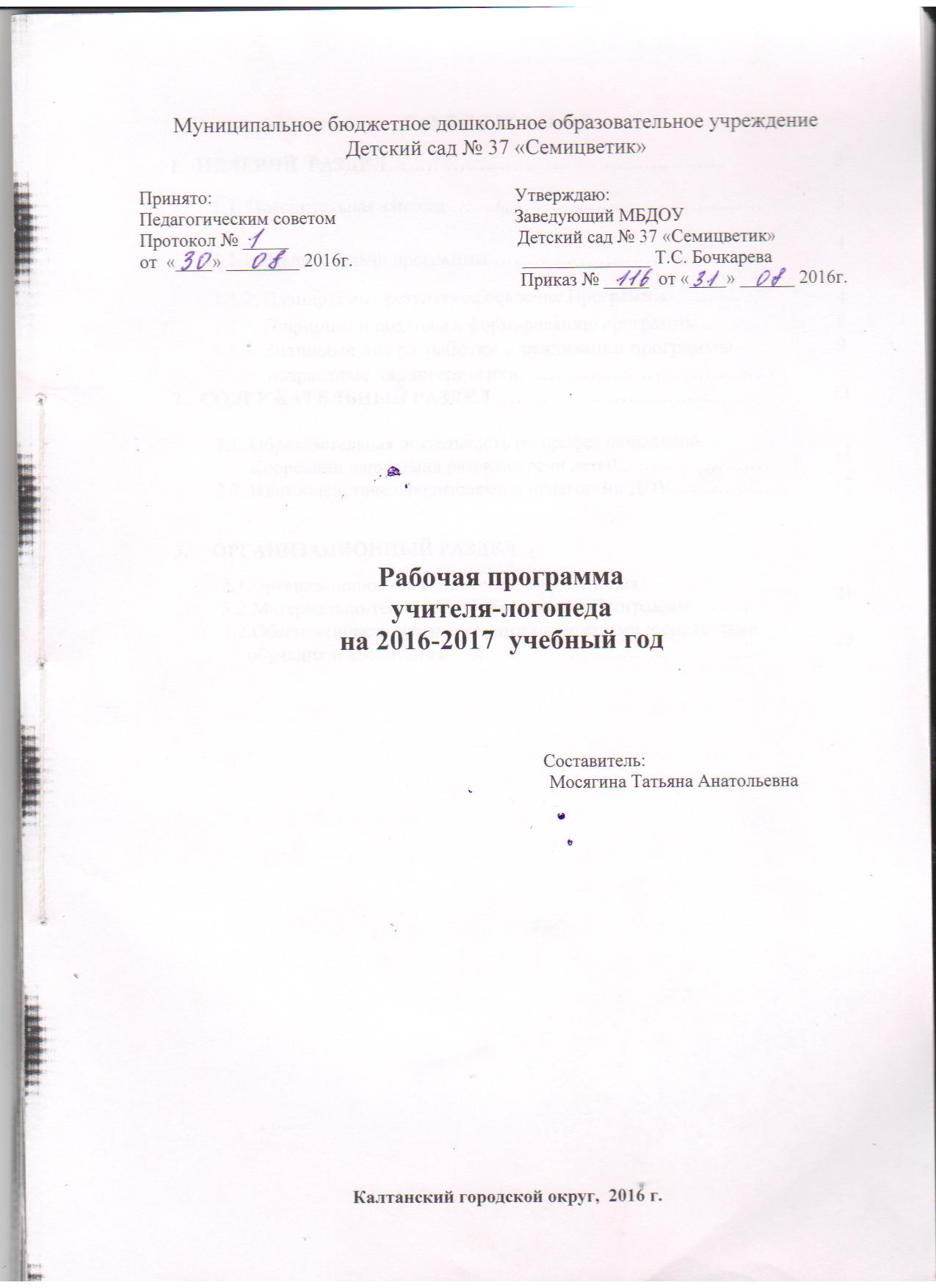 С О Д Е Р Ж А Н И Е1.ЦЕЛЕВОЙ РАЗДЕЛПояснительная записка          Рабочая программа учителя - логопеда  разработана в соответствии с требованиями федерального государственного образовательного стандарта дошкольного образования, утвержденными приказом Минобрнауки РФ от 17.10.2013 №1155           с учетом ООП МБДОУ Детский сад № 37 «Семицветик», «Программы воспитания и обучения детей с фонетико-фонематическим недоразвитием» Т.Б.Филичевой, Г.В.Чиркиной; «Программы логопедической работы по преодолению фонетико-фонематического недоразвития у детей» Т.Б.Филичевой, Г.В.Чиркиной;  «Программы логопедической работы по преодолению общего недоразвития речи у детей» Т. Б. Филичевой, Т.В.Тумановой; «Программы коррекционно-развивающей работы для детей с общим недоразвитием речи» Н. В. Нищевой.Данная программа  в области «Речевое развитие» предполагает логопедическую поддержку детей с нарушениями речи. Детей с речевыми нарушениями рассматривают как группу педагогического риска, потому что их физиологические и психические особенности затрудняют успешное овладение ими учебного материала в школе. Готовность к школьному обучению во многом зависит от своевременного преодоления нарушений речи. Дети с речевыми нарушениями нуждаются в особой организации коррекционно-логопедической помощи, содержание, формы и методы которой должны быть адекватны возможностям и индивидуальным особенностям детей. С целью обеспечения диагностико-коррекционного сопровождения воспитанников, в детском саду функционирует логопункт.  Организационные моменты и содержание работы  логопункта закреплены «Положением о логопедическом пункте» принятом на Совете педагогов и утверждены руководителем.Так как, для логопунктов, дошкольных образовательных учреждений еще не разработаны программы сопровождения и обучения детей с нарушениями речи, перед нами стала задача разработки рабочей программы для логопункта дошкольного образовательного учреждения, которая предусматривает работу с детьми, имеющими логопедическое заключение ЗРР, ОНР, ФФНР.1.1.1 .Цели и задачи программыЦель программы – формирование полноценной фонетической системы языка, развитие фонематического  восприятия и навыков первоначального звукового анализа и синтеза, автоматизирование  слухо- произносительных умений и навыков в различных ситуациях, развитие связной речи.В процессе коррекционного обучения воспитанников с нарушениями речи решаются следующие задачи:- своевременно выявлять, предупреждать речевые нарушения;-систематически  развивать  артикуляционные навыки звукопроизношения и  слуховое восприятие;- развивать фонематическое восприятие, анализ и синтез звукового состава речи;-	расширять и активизировать словарь;- развивать связную, грамматически правильно оформленную речь;- осуществлять преемственность в работе с родителями воспитанников, сотрудниками ДОУ, специалистами детской поликлиники, медицинскими учреждениями.Решение обозначенных в Программе цели и задач воспитания возможно только при целенаправленном влиянии педагога на ребенка с первых дней его пребывания в дошкольном образовательном учреждении.1.1.2. Принципы и подходы к формированию программыРабочая программа разработана в соответствии со следующими методологическими подходами:- при построении коррекционной работы учет индивидуальных особенностей каждого ребенка, при котором сам ребенок становится активным в выборе содержания своего образования, становится субъектом образования (далее — индивидуализация дошкольного образования); - содействия и сотрудничества детей и взрослых, признания ребенка полноценным участником (субъектом) образовательных отношений;- поддержки инициативы детей в различных видах деятельности;- приобщения детей к социокультурным нормам, традициям семьи, общества и государства;- формирования познавательных интересов и познавательных действий ребенка в различных видах деятельности;- возрастной адекватности (соответствия условий, требований, методов возрасту  и особенностям развития);- учёта этнокультурной ситуации развития детей.В содержании Программы учтены вариативные формы организации коррекции отклонений речевого развития, а также необходимость взаимодействия целей и задач дифференцированного и интегрированного обучения и воспитания детей с разными проявлениями речевой патологии. В программе реализованы в соответствии с этиопатогенетической симптоматикой речевого нарушения следующие принципы дошкольной коррекционной педагогики:принцип развивающего обучения (формирование «зоны ближайшего развития»);​принцип единства диагностики и коррекции отклонений в развитии;​принцип генетический, раскрывающий общие закономерности развития детской речи применительно к разным вариантам речевого дизонтогенеза;​принцип коррекции и компенсации, позволяющий определить адресные логопедические технологии в зависимости от структуры и выраженности речевого нарушения;​деятельностный принцип, определяющий ведущую деятельность, стимулирующую психическое и личностное развитие ребенка с отклонением в речи.1.1.3. Значимые для разработки и реализации программы возрастные характеристикиРечь и общение: бедность и недифференцированность словарного запаса, своеобразие связанного высказывания, что приводит к снижению потребности в общении, несформированности форм коммуникации, незаинтересованности в контакте, неумению ориентироваться в ситуации общения, негативизму. Коммуникативные возможности отличаются заметной ограниченностью и ниже нормы.Особенности развития познавательной сферы: определяющее значение для развития речевой деятельности имеют 3 первые года жизни, так как появляется лепет. У детей с алалией он отсутствует или крайне бедный, или более поздние сроки его возникновения. Активно развиваются невербальные средства общения (мимика, жесты). У детей с ТНР отмечаются поздние сроки появления первых слов и фраз. При моторной алалии наблюдается низкая речевая активность, при попытке вступления в речевой контакт с ребенком проявляет негативизм, поздно начинает ходить, артикуляционная моторика вялая.Ощущения и восприятие: нарушение фонематического восприятия отмечается у всех детей с нарушениями речи. Зрительное восприятие дошкольников с речевой патологией отстает в развитии от нормы и характеризуется недостаточной сформированность целостного образа предмета. Наблюдается нарушение опорно-пространственного гнозиса, необходимого для обучения грамоте у детей с органическими поражениями мозга. Динамика развития пространственного восприятия не благоприятная у алаликов. Дети с ОНР имеют низкий уровень развития буквенного гнозиса. Нарушение орального и пальцевого стереогноза выражены у детей с тяжелыми нарушениями экспрессивной речи (алалия, дизартрия).Внимание: неустойчивое, низкий уровень показателей произвольного внимания, трудности в планировании своих действий, с трудом сосредотачивают внимание на анализе условий, поиске различных способов и средств в решении задач. У детей с ТНР ошибки внимания присутствуют на протяжении всей работы. Низкий уровень произвольного внимания у детей с ТНР приводит к несформированности структуры деятельности.Память: объем зрительной памяти практически не отличается от нормы, но присутствуют выраженные нарушения восприятия формы, слабость пространственных представлений. У дизартриков парамнезии не отмечены, но у моторных алаликов снижены слуховая память и продуктивность запоминания.Мышление и воображение: по состоянию невербального интеллекта дети с ТНР делятся на: развитие невербального интеллекта которых отличается от нормы, соответствует норме и соответствует нижней границе нормы, но характеризуется нестабильностью. Отмечаются нарушения самоорганизации, обнаруживается недостаточный объем сведений об окружающем, очень быстро приступают к выполнению задания или, наоборот, с трудом овладевают синтезом, анализом, сравнением; более низкий уровень пространственного оперирования образами.Особенности эмоционально-волевой сферы: пассивность, сензитивность, зависимость от окружающих, склонность к спонтанному поведению, наблюдается более низкая работоспособность. Что касается осознания речевого дефекта, степени фиксирования на нем, то в основном применительно к заикающимся детям и лицам с нарушениями голоса исследователи выделяется 3 варианта эмоционального отношения к данному дефекту: безразличие, умеренно-сдержанное, безнадежно-отчаянное; и 3 варианта волевого усилия в борьбе с ним: отсутствие, наличием перерастание в навязчивые действия.Особенности деятельности: Нарушение общей и речевой моторики (дизартрия) вызывает быстрое утомление ребенка в игре. Для алаликов содержание игры долго остается недоступным. У детей с патологией наблюдаются нарушения моторики, что указывает на недостаточное развитие тактильно-моторных ощущений являющихся организационным моментом любой деятельности.Планируемые результаты освоения Программы          В соответствии с ФГОС ДО специфика дошкольного детства и системные особенности дошкольного образования делают неправомерными требования от ребенка дошкольного возраста конкретных образовательных достижений. Поэтому результаты освоения Программы представлены в виде целевых ориентиров дошкольного образования и представляют собой возрастные характеристики возможных достижений ребенка к концу дошкольного образования. Реализация образовательных целей и задач Программы направлена на достижение целевых ориентиров дошкольного образования, которые описаны как основные характеристики развития ребенка. Основные характеристики развития ребенка представлены в виде изложения возможных достижений воспитанников на разных возрастных этапах.Целевые ориентиры Программы выступают основаниями преемственности дошкольного и начального общего образования.Согласно целям и задачам образовательной области «Речевое развитие» основным планируемым результатом работы в этой области является достижение каждым ребенком уровня речевого развития, соответствующего возрастным нормам, предупреждение возможных трудностей в усвоении школьных знаний, обусловленных нарушениями речи, и обеспечивающим его социальную адаптацию и интеграцию в обществе. В конце обучения в подготовительной к школе группе ребенок должен приобрести следующие знания и умения в образовательной области ФГОС «Речевое развитие»:- понимание речи;- способность к обобщению, знание обобщающих понятий по соответствующим темам;- умение различать понятие «звук», «слово», «предложение»;- умение составлять рассказы по темам в соответствии с планом, схемой;- начальное представление о частях речи, именуемых как «слова-предметы», «слова-действия», «слова-признаки», а также о числительном;- умение использовать в речи словоформы (падежные, уменьшительно-ласкательные и другие);- умение мыслить и оперировать символами, запомнить и пользоваться при составлении предложений и  рассказов символами (картинки, помощник), цвета, формы, вкуса, материала и другое.       Результатом успешной работы по данной программе можно считать следующее:- ребенок адекватно использует вербальные и невербальные средства общения:  умеет правильно произносить все звуки родного (русского) языка в соответствии с языковой нормой; умеет во время речи осуществлять правильное речевое дыхание, ритм речи  и интонацию;- ребёнок     овладел универсальными предпосылками учебной деятельности - умениями работать по правилу и по образцу, слушать взрослого и выполнять его инструкции: умеет дифференцировать на слух  гласные и согласные, твёрдые и мягкие согласные звуки, звонкие и глухие согласные звуки; умеет выделять первый и последний звук в слове; положение заданного звука в слове; придумывает слова на заданный звук и  правильно воспроизводит цепочки из 3-4 звуков, слогов, слов;  самостоятельно выполняет звуковой анализ и синтез слов разной слоговой структуры.1.1.5. Промежуточные результаты освоения программыСистема получения точных данных о состоянии деятельности учителя-логопеда ДОУ может быть обеспечена посредством мониторинга, представляющего собой систему сбора, обработки, хранения информации. Данная информация анализируется учителем-логопедом и на её основе оценивается состояние качества логопедической работы, выявляются проблемы и разрабатываются своевременные пути их решения.Мониторинг деятельности учителя-логопеда в условиях логопункта ДОУ реализуется по следующим направлениям:1 направление – работа со всеми воспитанниками. В рамках службы сопровождения ДОУ;2 направление – работа с детьми логопункта.1 направление:Обследование по заявкам. Обследуются дети по мере возникновения потребности или по запросу участников педагогического процесса (воспитатели, родители, и т.д.)2 направление:С целью выявления динамики речевого обследования. Обследуются дети посещающие логопункт. По результатам обследования составляется отчет о логопедической работе и речевом развитии дошкольников занимающихся на логопункте.Цели мониторинга:Выявить детей с нарушениями речи;Зачисление детей на логопункт, с учетом выявленныхнарушений.Качественный анализ особенностей развития речи и коммуникативной деятельности.Мониторинг речевого развития детей зачисленных  на логопункт, проводится учителем-логопедом с 1 по 15 сентября и с 15 по 30 мая. Мониторинг воспитанников детского сада не посещающих логопункт проводится в течение года (по запросу; по мере возникновения потребности). В ходе обследования изучаются следующие составляющие речевую систему компоненты:Фонематическое восприятиеАртикуляционная моторикаЗвукопроизношение Сформированость  звуко- слоговой структурыНавыки языкового анализаГрамматический строй речиНавыки словообразованияПонимание логико-грамматических конструкцийСвязная речь	Используемые методики:«Иллюстрированный материал для обследования устной речи детей старшего возраста» Иншаковой О.Б.;«Альбом по развитию речи детей» Володина С.В.; «Тестовая диагностика: обследование общей и мелкой моторики у детей 3-6 лет с речевыми нарушениями» Т.В.Кабанова, О.В.Домнина.	Для качественного анализа особенностей развития речи и коммуникативной деятельности детей логопункта, заполняются речевые карты воспитанников и применяются следующие приёмы диагностического мониторинга:Сбор анамнестических данных;Беседы с родителями;Наблюдения за детьми во время занятий, режимных моментах;в игре;Беседа с детьми;Беседа с воспитателямиРезультаты мониторинга заносятся в диагностическую карту (речевую карту) 2. Содержательный раздел  2.1.    Образовательная деятельность по коррекции нарушения речи детей      Учитывая то, что структура нарушения речи у обследованных детей неоднородна (ОНР 2,3уровня Дизартрия, ФФНР Дизартрия, ОНР 2 уровень ЗРР, Дизартрия), на логопедические занятия зачисляются дети со следующими речевыми нарушениями:ФФНР Дизартрия;ОНР 2,3 уровня Дизартрия;ЗРР.        При выявлении у воспитанников сложного речевого нарушения (ОНР, ЗРР, заикание), логопед обязан рекомендовать родителям (законным представителям) посещение консультации районного логопеда в детской поликлинике, психоневролога, с последующим выполнением рекомендаций специалистов. В случае отказа от выполнения рекомендаций родителями ребенка со сложной речевой патологией учитель-логопед не несёт ответственности за устранение дефекта. Эффективность логопедической работы определяется чёткой организацией детей в период их пребывания в детском саду, правильным распределением нагрузки в течение дня, координацией и преемственностью в работе всех субъектов коррекционного процесса: логопеда, родителей, воспитателей.   Данная рабочая программа разработана для реализации в условиях логопункта детского сада МБДОУ Детский сад № 37 «Семицветик», то есть, в расписании непосредственно образовательной деятельности не предусмотрено время для проведения индивидуальной  деятельности учителя-логопеда. Логопедические индивидуальные занятия проводятся как в часы свободные от непосредственно образовательной деятельности, так и во время её проведения (согласно сетке занятий логопункта). Основной формой логопедической работы на логопункте ДОУ, являются индивидуальные занятия, которые проводятся не менее 2 раз в неделю. Продолжительность индивидуальных занятий, 2 раза в неделю -  старшая- 25 мин., подготовительная- -30 минут в день, согласно действующему СанПиН 2.4.1.3049-13. в условиях логопункта. Подгрупповые занятия проводятся в подготовительной группе, длительность занятий 30 минут.Срок реализации программы 2 года для ФФНР, 2года для ОНР, 3 года ЗРР выпуск детей проводится по мере устранения у них дефекта.  Программа составлена с учетом основных форм организации коррекционных занятий:Индивидуальные – основная цель - подбор комплексных упражнений, направленных на устранение специфических нарушений звуковой стороны речи при дислалии, дизартрии. При этом логопед имеет возможность установить эмоциональный контакт с ребёнком, привлечь его внимание к контролю за качеством звучащей речи логопеда и ребёнка, подобрать индивидуальный подход с учетом личностных особенностей (речевой негативизм, фиксация на дефекте, невротические реакции и т.д).Задачи и содержание индивидуальных занятий:развитие артикуляционного праксиса;фонационные упражнения;уточнение артикуляции правильно произносимых звуков и различных звукослоговых сочетаниях;вызывание и постановка отсутствующих звуков или коррекция искаженных звуков;первоначальный этап их автоматизации в облегченных фонетических условиях;закрепление навыков произношения изученных звуков;отработка навыков восприятия и воспроизведения сложных слоговых структур, состоящих из правильно произносимых звуков; воспитание готовности к звуковому анализу и синтезу слов, состоящих из правильно произносимых звуков;расширение лексического запаса в процессе закрепления поставленных ранее звуков;закрепление доступных возрасту грамматических категорий с учетом исправленных на индивидуальных занятиях звуков.Подгрупповые – основная цель - воспитание навыков коллективной работы, умение слушать и слышать логопеда, выполнять в заданном темпе упражнения по развитию силы голоса, изменения модуляции (хором, выборочно); адекватно оценивать качество речевой продукции детей. Логопед может организовать простой диалог для тренировки произносительных навыков; упражнять детей в различии сходных по звучанию фонем в собственной и чужой речи.Задачи и содержание групповых занятий:правильно артикулировать все звуки речи в различных  позициях чётко дифференцировать все изученные звуки;называть последовательность слов в предложении, слогов и звуков в словах;находить в предложении слова с заданным звуком, определять место звука в слове;различать понятия «звук», «твёрдый звук», «мягкий звук», «глухой звук», «звонкий звук», «слог», «предложение» на практическом уровне;называть последовательность слов в предложении, слогов и звуков в словах;производить элементарный звуковой анализ и синтез;овладеть интонационными средствами выразительности речи в пересказе, чтении стихов.        Преобладающей формой коррекционной работы на логопункте ДОУ, всё же являются индивидуальные занятия с детьми старшей и подготовительной  группы. В подготовительной группе проводятся подгрупповые занятия по подготовке детей к обучению грамоте. 2.2.  Содержание коррекционной работы	Так как на логопедический пункт зачисляются дети с ТНР, имеющие различные нарушения речи (фонетико-фонематическое недоразвитие речи, общее недоразвитие речи, задержка речевого развития) важно, чтобы индивидуальная коррекционная работа включила именно те направления, которые соответствуют структуре речевого нарушения.Коррекция звукопроизношения включает в себя  следующие этапы:1. Подготовительный- 4 -12 занятий;2. Этап формирования первичных произносительных умений и навыков – 20-50 занятий;3. Этап формирования коммуникативных умений и навыков– 4-12 занятий.(Для детей с тяжелыми нарушениями речи, индивидуальными особенностями,  количество занятий увеличивается). Работа на подготовительном этапе направлена на:- выработку чётких координированных движений органов артикуляционного аппарата, подготовка органов артикуляции к постановке тех или иных звуков.На данном этапе, кроме артикуляционной гимнастики используются подготовительные упражнения:для всех звуков: «Заборчик», «Окошко», «Мостик»;для свистящих: «Лопата», «Холодный ветер», «Фокус»;для шипящих: «Трубочка», «Вкусное варенье», «Чашечка», «Грибок»;для [Р], [Р’]: «Маляр», «Индюк», «Лошадка», «Грибок», «Молоток», «Гармошка», «Дятел»;для [Л],[Л’]: «Блинчик», «Накажем язычок», «Пароход», «Поймаем мышку», «Лошадка»;развитие речевого дыхания и сильной длительной воздушной струи: «Что спрятано?», «Кораблик», «Шторм в стакане», «Листопад», «Пропеллер».Этап формирования первичных произносительных умений и навыков:Постановка нарушенных звуков, используя различные способы - имитационный, механический, смешанный.Постановка звуков происходит в такой последовательности, которая определена естественным (физиологическим)ходом формирования звукопроизношения у детей в норме:Свистящие [С] [З] [Ц] [С’] [З’] Шипящий [Ш]Соноры[Л][Л’]Шипящий [Ж]Соноры[Р][Р’]Шипящие [Ч][Щ]Изменения в последовательности постановки звуков зависят от индивидуальных особенностей детей.Работа по постановке звуков проводится только индивидуально: показ артикуляции перед зеркалом, показ профиля данного звука,показ положения языка кистью руки, наглядная демонстрация звука.Автоматизация поставленных звуков:изолированного произношения;в слогах;в словах;в словосочетаниях;в предложениях;в тексте.3.)Дифференциация:изолированных звуков;в слогах;в словах;в словосочетаниях;в предложениях;в тексте.Этап формирования коммуникативных умений и навыков подразумевает автоматизацию поставленных звуков в спонтанной речи.При фонетико-фонематическом недоразвитие речи и общем недоразвитие речи одним из важных направлений работы является развитие фонематического слуха. В коррекционную работу, кроме выше перечисленных, включаются следующие этапы:Развитие слухового восприятия, внимания(осуществляется одновременно с подготовительным этапом) ;Развитие фонематического слуха  (осуществляется одновременно с подготовительным этапом и этапом формирования первичных произносительных умений и навыков);Формирование звукобуквенного и слогового анализа и синтезаслова (осуществляется на этапах формирования первичных произносительных и коммуникативных умений и навыков).	На этапе развития слухового восприятия, внимания проводятся:упражнения, направленные на дифференциацию звуков, различающихся по тональности, высоте, длительности: «Угадай,чей голосок»,  «Поймай звук», «Жмурки с голосом», «Отгадай,что звучит», «Где позвонили»;воспроизведение ритмического рисунка на слух: «Хлопни как я»Этап развития фонематического слуха включает: упражнения в узнавании заданного звука среди других фонем ивычисление его из слова в различных позициях : «Хлопни когда услышишь звук»,  «Определи место звука в слове»;упражнения на дифференциацию звуков, близких поартикуляционным или акустическим свойствам: «Подними нужный символ», «Раз, два, три, за мной повтори».	Этап формирования звукобуквенного и слогового анализа и синтеза слова предполагает:последовательное вычисление и сочетание звуков в словах различной слоговой структуры: «Звуковое домино», «Весёлый рыболов», «Домики», «Кто за кем», «Звуки поссорились», «Поймай звук», «Звук убежал»;последовательное вычисление и сочетание слогов в словах различной слоговой структуры : «Доскажи словечко», «Путаница», «Веселый поезд», «Пуговицы», «Пирамидка»;обозначение гласных и согласных (твердых и мягких) звуков фишками соответствующих цветов: «Отбери картинки», «Звуковое лото», «Отгадай», «Скажи наоборот»;составление условно-графических схем «Телеграфист».При общем недоразвитие речи помимо выше перечисленных включаются следующие направления работы:Пополнение словаря (осуществляется на этапах формирования первичных произносительных и коммуникативных умений и навыков):номинальный словарь;предикативный словарь;словарь признаков;числительные и местоимения;навыки словообразования.Совершенствование грамматического строя(осуществляется на этапах формирования первичных произносительных и коммуникативных умений и навыков):словоизменение;согласование.Совершенствование связной речи (осуществляется на этапах формирования первичных произносительных и коммуникативных умений и навыков):пересказ;рассказ по серии сюжетных картин;рассказ по сюжетной картине.       При задержке речевого развития помимо выше перечисленных включаются следующие направления работы:логопедический массаж;игровые упражнения, направленные на развитие лицевых мышц, подвижности языка, слухового аппарата; песенки, звукоподражания, сказкотерапия, скороговорки;артикуляционная гимнастика для лица;упражнения для мелкой моторики рук. Комплексно-тематическое планированиеСтаршая и подготовительная группыКомплексно - тематическое планирование по обучению грамоте в подготовительной группе 2017-2018 уч. г.1 занятие в неделюМетодическая литература:1. С.В. Байкова «Занятия с логопедом по развитию связной речи у детей 5-7 лет».2. О.Н. Лиманская «Конспекты логопедических занятий второй год обучения».3.Л.Н. Смирнова «Логопедия в детском саду»4. Н.В. Нищева Н.В.»Конспекты подгрупповых занятий в подготовительной группе».    2.2. Взаимодействие с родителями и педагогами ДОУДанная программа может быть успешно реализована только при условии включения в коррекционно-развивающую деятельность родителей (лиц их заменяющих), а также педагогов и специалистов детского сада (музыкальный руководитель, педагог- психолог).  Родители постоянно должны закреплять сформированные умения и навыки у ребенка. При организации образовательной деятельности прослеживаются приоритеты в работе специалистов ДОУ:Психолог:психодиагностика;выявление компенсаторных возможностей;тренинговые упражнения.Логопед:диагностика, постановка и автоматизация звуков;развитие фонематического слуха;расширение словаря;развитие мелкой моторики.Музыкальный руководитель:элементы логоритмики;постановка диафрагмально-речевого дыхания;развитие координации движений;музыкотерапия.Воспитатель :расширение словаря;развитие связной речи;развитие общей и мелкой моторики;развитие фонематического слуха.Родители:выполнение рекомендаций всех специалистов;закрепление навыков и расширение знаний.План взаимодействия c родителями на 2017 – 2018   учебный годОрганизационный разделОрганизационно – методическая документацияОрганизационно-методическая деятельность подразумевает ведение документации: плана работы, журналов учѐта рабочего времени; составление коррекционных и развивающих программ, справок и заключений; подготовку к консультациям, занятиям; участие в педагогических советах, методических объединениях, семинарах; написание статей, самообразование и самоанализ. В организационно-методическую документацию учителя- логопеда входят:Годовой план коррекционно- логопедической работы.Ежедневные планы коррекционной работы.Журнал учета посещаемости.Комплексно- тематическое планирование по обучению грамоте в подготовительной группе.План взаимодействия с родителями.Журнал текущих консультаций.Речевые карты.Циклограмма индивидуальной коррекционной  работы.Отчет  учителя- логопеда о проделанной работе по итогам года. Материально-техническое обеспечение Программы         Коррекционно-развивающая деятельность с детьми организуется учителем – логопедом в специально оборудованном кабинете, расположенном на втором этаже МБДОУ Детский сад № 37 «Семицветик». Для успешной реализации программы в логопедическом кабинете предусмотрены следующие условия: Оборудование логопедического кабинетаОбеспеченность методическими материалами и средствами коррекционной работы                                                                              ПриложениеГодовой план коррекционно - логопедической работыЗадачи логопедической работы:Диагностика речевых нарушений.Создание благоприятных условий для развития речевой коммуникации.Сформировать и закрепить правильное, отчётливое произношение нарушенных звуков.Коррекционно-воспитательное воздействие на речь и личность детей в процессе логопедической деятельности.Совершенствование форм и методов логопедической работы, способствующих наиболее полному преодолению дефектов речи дошкольников.Профилактика нарушений речи.Комплексное развитие речи дошкольников, направленное на:- формирование правильного звукопроизношения;- обогащение и развитие словаря;- развитие грамматического строя речи; - формирование связной речи детей.Циклограмма индивидуальной коррекционной  работы     График работыЦЕЛЕВОЙ  РАЗДЕЛ……………………………………………3              1.1. Пояснительная записка …………………………...……………3              1.1.1.. Цели и задачи программы ………………………………….4              1.1.2. Планируемые результаты освоения Программы………...                      4              1.1.3. Принципы и подходы к формированию программы………8              1.1.4. Значимые для разработки и реализации программы          9        возрастные характеристики………………………………СОДЕРЖАТЕЛЬНЫЙ РАЗДЕЛ …………………………………11              2.1. Образовательная деятельность по коррекции нарушения  речи  11              2.2. Взаимодействие с родителями и педагогами ДОУ……………..17  ОРГАНИЗАЦИОННЫЙ РАЗДЕЛ                 3.1.Организационно-методическая документация               3.2.Материально-техническое обеспечение Программы………21               3.2.Обеспеченность методическими материалами и средствами                     обучения и воспитания……………………………………………23Нарушения устной речиНаправления коррекционной работыФонетико-фонетическое недоразвитие речи-развитие фонематического восприятия;-совершенствование слоговой структуры слова;-коррекция звукопроизношенияОбщее недоразвитие речи -пополнение словаря;-совершенствование грамматического строя речи;-совершенствование связной речи;-развитие фонематического восприятия;-совершенствование слоговой структуры слов;-коррекция звукопроизношенияЗадержка речевого развития-развитие фонематического восприятия;-совершенствование слоговой структуры слова;-коррекция звукопроизношения.СрокТема, содержаниеФормирование и расширение представленийВарианты итоговых мероприятийСентябрьСентябрьСентябрь1 неделяАзбука безопасности- День знаний.- Безопасность на дорогах.- Один дома.- Огонь-друг, огонь-враг!-Опасные предметы.Безопасный  маршрутВикторина«Азбука безопасности».2 неделяСад  и огород- Осень  в саду, огороде (полезные фрукты и овощи).- Осенние запасы.- Осенний урожай (что растет на даче).-Осень в поле, хлеб всему голова.-Сельскохозяйственные работы и профессии.Выставка работ из природного материала«Осенние фантазии».3 неделяОсень в лесу-Грибы.-Ягоды, орехи.- Лекарственные растения.- Кладовая кузнецкого леса.рег.к.-Дикие животные.Красная книгаКоллаж«На лесной опушке».4 неделяМой любимый детский сад- Я и мои друзья.- Правила поведения в детском саду.- Профессии сотрудников детского сада.- День экскурсий по детскому саду.- День дошкольного работника.Акция«Поздравление для воспитателя!».ОктябрьОктябрьОктябрь1 неделяКраски осени- Сезонные изменения в природе, приметы, погодные явления.- Деревья, кустарники (в том числе родного края) рег.к.- Осенняя одежда и  обувь людей.- Осень в произведениях художников.- Осень в произведениях поэтов и  писателей.Литературная гостиная«Осенняя пора».Праздник «Осень».2 неделяПтицы- Домашние птицы и их детеныши.-Перелетные птицы, среда обитания.- Зимующие птицы, среда обитания.-Пернатые друзья - польза и вред.- Птицы, которые не летают.Макет«Птичий двор».Изготовление масок«Птичий базар».3 неделяМой дом, моя семья- Мебель.-Посуда.- Бытовая техника.- Дом, в котором я живу.- Уважительное, заботливое отношение к близким, родственные отношения членов семьи, семейные традиции.Конкурс творческихработ«Дом моей мечты».4 неделяПутешествия по городам России, мой город- Великие города России.- Калтан и его история. рег. к.- Достопримечательности города.- Знаменитые люди Калтана.- Предприятия города (профессии, почетные работники).Альбом«Мой Калтан!».Фотоколлаж«Достопримеча-тельности  города!».НоябрьНоябрьНоябрь1 неделяМоя страна.- Символика: герб, гимн, флаг России.- Москва-столица России.-Великие люди России.- Народы России.- Государственные праздники,  День народного единства.Познавательный досуг«Россия – моя страна».2 неделяТранспорт- История и виды транспорта.- Наземный транспорт, профессии.- Воздушный транспорт, профессии.- Водный транспорт, профессии.- Специальный транспорт, профессии.КВН«Едем, плывем, летим».3 неделяВеликие открытия и изобретения человека-Изобретение колеса.- Письменность и ее значение в истории человечества( откуда появилась бумага).- Ранние изобретения человека: электрическая лампочка, радио, телефон.-Телевидение - замечательное изобретение человека.- Современная наука и прогресс: персональный компьютер, интернет, сотовая связь.Энциклопедияв  картинках«Изобретения человечества».Творческое конструирование.4 неделяЛедниковый  период- Эпоха динозавров (кто такие динозавры,  когда они жили, раскопки палеонтологов). (2дня)- Облик Земли в эпоху динозавров.- Изменения климата, великое оледенение.- Почему вымерли динозавры?Макет«Мир динозавров».ДекабрьДекабрьДекабрь1 неделяМорозные деньки- Сезонные изменения, погодные явления.- Зимняя одежда, обувь людей, безопасность в зимний период.- Зимовье зверей и птиц.- Деревья зимой.-Зимние виды спорта.Экологическая акция«Помоги птицам».2 неделяЖизнь севера и Антарктиды- Климат севера и природные явления.- Народы севера, культура и традиции.- Растительный мир севера.- Животные севера.- Богатство и ископаемые севера.Макет«Северный полюс».3 неделяНовый год- Календарь.-Часы.- Традиции празднования нового года в России и других странах мира.- Новогодняя ель (откуда появилась традиция).- В гости  Деду морозу (великий Устюг).Выставка «Новогодняя игрушка».4 неделяМастерская Деда мороза- Праздничное оформление.- Подарки и  пожелания на Новый год. (2дня).- Письмо Деду мороза.- Новогодний карнавал.Праздник«Новый год!».ЯнварьЯнварьЯнварь1 неделяНовогодние каникулы!2 неделяКультура и традиции русского народа-Рождественские обряды, коляда.-Народные промыслы.-Народные игрушки.- Зимние забавы.- Рождественские произведения  поэтического, изобразительного, музыкального  искусства.Фольклорный праздник«Коляда».3 неделяПравила этикета-Что такое этикет, уроки вежливости (основные понятия этикета).- Речевой этикет, учимся делать комплименты (волшебные слова, разговор по телефону и т.д.).- Правила поведения за столом во время приема пищи. (накрываем на стол, пользуемся столовыми приборами).- Правила поведения в общественных местах (театр, библиотека, больница и т.д.).- Идем в гости, встречаем гостей у себя.ДеньВежливости«Соблюдаем этикет!».4 неделяДень рождение Кузбассарег.к- Символика Кемеровской области.- Природа Кузбасса.- Животный и растительный мир.- Чудеса родного края (7 чудес Кузбасса).- Города и  известные люди Кузбасса.Викторина«Я знаю свой край!».ФевральФевральФевраль1 неделяВ мире профессий- Как появились и какие бывают профессии? (2дня)- Необычные профессии.- Профессии в моей семье.-Кем быть и как выбрать профессию?Выставкасочинений,  творческих работ «Когда я вырасту, я буду..».2 неделяБиблиотеки и книги- Первая печатная книга – «Азбука» и печатный станок И.Федорова.- Роль книги в жизни человека.- Где живут книги, профессия библиотекарь.- Великие библиотеки России и мира, виды библиотек (национальная, публичные, частные, школьные, институтские и т.д.).-Современные книги (электронные и аудиокниги).Экскурсия в библиотеку.Фестиваль«Книжкина неделя».3 неделяДревние времена- Эпоха древнего мира первобытных людей.-  Жилище древнего человека (история появления).- Письменность, наскальные рисунки.- Древние профессии, орудия труда.- Древний транспорт.Карта«Река времени».4 неделяНаша армия- Защитники земли русской.- Воины, которые охраняют нашу Родину.-Военная техника (подводные лодки, танки, ракетные установки и т. д.).- Мой брат, папа, дедушка.- День защитника Отечества.Спортивный праздниккоДню защитника Отечества.МартМартМарт1 неделяМеждународный женский день- Великие женщины России (2дня).- Образ женщины в произведениях искусства.- Поздравления и подарки для любимых (2дня).Праздникбабушек и мам.2 неделяЖизнь  морей и океанов- Аквариумные рыбки.- Рыбы  в реках и озерах.- Морские жители.- Всемирный день воды. - Охрана водоемов.-Морские профессии.Макет/Альбом«Жизнь моря».3 неделяВесна красна- Сезонные изменения, приметы.- Перелетные птицы, в том числе Кузбасса. рег.к.- Природные явления: ледоход, половодье (безопасность).- Весенние хлопоты.- Весна в искусстве.Литературный досуг«Идет весна, шагает».4 неделяВ мире музыки и  театра- Что такое театр, театральные профессии.- Правила поведения в театре.- Виды и жанры театрального искусства. (2дня)- Древние театры мира (Древнегреческий и Римский театры).Театрализованное представлениедля малышей.АпрельАпрельАпрель1 неделяВ здоровом теле, здоровый дух- Тело человека (органы, строение).-Чистота-залог здоровья (личная гигиена).- Полезные и вредные продукты.- Физкультура и спорт в жизни человека.- Всемирный день здоровья.Праздник«День здоровья».2 неделяЗагадки космоса-Солнечная система, планеты.- Космические ракеты, корабли, спутники.- Первый космонавт Ю.Гагарин- Белка и Стрелка в космосе.-День космонавтики.Игра-квест«Космические приключения».Выставка«Тайны третьей планеты».3 неделяМоя планета.- Глобус, карта.- Материки и океаны. (2дня)- День земли.- Я житель голубой планеты (охрана окружающей среды).Экологическийколлаж«Моя планета».4 неделяНикто не забыт, ничто не забыто-  С чего начинается Родина (познавательный час).-Дни истории.- Города-герои.- Герои ВОВ.- Памятники героям Великой Отечественной войны.Акция«Поздравительная открытка ветерану!».МайМайМай1 неделяДень Победы- Символы ВОВ (георгиевская лента).- Наши ветераны. рег.к.Акция«Возложение цветов к могиле Неизвестного солдата».2 неделяЖаркие страны- Особенности погоды  и  климата жарких стран.-Пустыня.- Природа джунглей.- Животные и птицы юга.- Жизнь людей в жарких странах, племена и народности.Макет«Жизнь юга».3 неделяСкоро лето!- Изменения в природе.влиянии тепла, солнечного света на жизнь людей.- Насекомые.- Цветы родного края. рег.к- Комнатные цветы.- Лето в произведениях поэтов и писателей.Коллаж«Мир похож на цветной луг!».4 неделяЛетние игры- Игры с песком и водой (экспериментирование).- Летние виды спорта.- Безопасность в  летний период.-Дружат дети на планете.-Игры народов мира.Праздник«Международный день защиты детей».Месяц, неделяНавыки звукового анализа и синтезаТематическая неделя ЧасыСентябрь 1-я неделяЗнакомство с понятиями «Звук и буква»Азбука безопасности1.Пальчиковая гимнастика «Транспорт».3.с.81.2 .Дидактическая игра «Закончи предложение».3.80.1Сентябрь2-я неделяПонятие «Слово, предложение»Сад  и огород1.Пальчиковая гимнастика «Апельсин».5.с.431.2 .Дидактическая игра «Узнай по описанию». 2.с.321Сентябрь3-я неделяПонятия «гласный звук», «гласная буква». Звуки «А», «У». Условное обозначение фишкой красного цвета. Определение наличия и позиции звука в слове (выделение звука в начале/конце слова под ударением).Осень в лесу1.Пальчиковая гимнастика «Грибы».3.с.25.2 .Дидактическая игра «Что приготовим?».3.с.21.1Сентябрь4-я неделяВыделение из ряда звуков, определение наличия и позиции звука в слове (выделение звука в начале/конце слова под ударением). Печатание букв «А», «У».Мой любимый детский сад1.Пальчиковая гимнастика «Ты и я, ты и я…».1. с.8.2 .Дидактическая игра «Составь рассказ «Детский сад»». 1.1с.9.1Октябрь 1-я неделяЗвук и буква «О». Выделение из ряда звуков, определение наличия и позиции звука в слове (выделение звука в начале/конце слова под ударением). Анализ и синтез сочетаний типа АОУ, ОАУ, УАО, чтение этих сочетаний.Краски осени1.Пальчиковая гимнастика «Осень в гости к нам пришла».5.с.87.2.Дидактическая игра «За что мы любим осень»,1. с.21.1Октябрь2-я неделяЗвук и буква «И». Выделение из ряда звуков, определение наличия и позиции звука в слове (выделение звука в начале/конце слова под ударением). Анализ и синтез сочетаний типа АОИ, ОИУ, ИАУ, чтение этих сочетаний.Птицы1.Пальчиковая гимнастика «Птичек стая».3.с.23.2.Дидактическая игра «Сосчитай до 5».1.с.60.1Октябрь3-я неделяПонятия «согласный звук, твердый и мягкий»». Звуки М-Мь и буква «М». Определение позиции звука в слове. Различение твердости и мягкости звука, условное обозначение фишками синего и зеленого цвета. Анализ обратных и прямых слогов типа АМ-МА, ИМ-МИ чтение прямых и обратных слогов. Припоминание слов со звуками «М»Мой дом, моя семья1.Пальчиковая гимнастика «Много мебели в квартире». 5, с. 118.2.Дидактическая игра.1Октябрь4-я неделяЗвук и П-Пь и буква «П». Определение позиции звука в слове. Различение твердости и мягкости звука на слух. Обозначение фишками синего и зеленого цвета. Анализ обратного слога типа АП, ОП, УП, ИП. Чтение этих слогов.Путешествия по городам России, мой город1.Пальчиковая гимнастика «Мы по городу шагаем».3.с.61.2.Дидактическая игра «Скажи наоборот».3,с.63.1Ноябрь 1-я неделяЗвуки Т-Ть и буква «Т». Определение позиции звука в слове. Различение твердости и мягкости звука на слух. Различение твердости и мягкости звука на слух. Обозначение фишками синего и зеленого цвета. Анализ обратных слогов типа АТ, ОТ, УТ, ИТ. Чтение этих слогов.Моя страна1.Пальчиковая гимнастика «Мы по городу шагаем».3.с.61.2.Дидактическая игра «Распутай предложение».3.с.60.1Ноябрь2-я неделяЗвуки «К», «Кь», буква «К». Характеристика звуков. Условное обозначение. Определение позиции звука в словах, различение твердости/мягкости звука, анализ обратных и прямых слогов типа АК, КА. Чтение слогов АК, КА и односложных слов типа КОТ, КОМ. Выкладывание схемы слов.Транспорт1.Пальчиковая гимнастика «Шофер» .5, с .148.2.Дидактическая игра «Расскажи, на чем плавают, летают, ездят».1, с.117.1Ноябрь3-я неделяЗвуки «Х», «Хь», буква «Х». Характеристика звуков. Условное обозначение. Определение позиции звука в словах, различение твердости/мягкости звука, анализ обратных и прямых слогов типа АХ, ХА. Чтение слогов и односложных слов типа МОХ, ХАН, ПУХ. Выкладывание схемы слов.Великие открытия и изобретения человека1.Пальчиковая гимнастика.2.Дидактическая игра «Скажи наоборот».1,.с 203.1Ноябрь 4-я неделяЗвуки «С», «Сь», буква «С». Характеристика звуков. Различение твердости/мягкости звука, условное обозначение звуков. Определение позиции звука в словах. Схемы слов МОСТ, НАСТ. Выкладывание слов со стечением согласных из букв. Чтение предложений. Подбор предложений к схеме.Ледниковый  период1.Пальчиковая гимнастика «Здесь всюду холод».1.с.143.2.Дидактическая игра «Один - много». 1.с.141.1Декабрья неделяЗвуки «З», «Зь», буква «З». Характеристика звуков. Различение твердости/мягкости звука, условное обозначение звуков. Определение позиции звука в словах. Схемы слов ЗОНТ-ЗОНТИК. Выкладывание слов со стечением согласных из букв. Чтение предложений, составление схем предложений из 3-х слов.Морозные деньки1.Пальчиковая гимнастика «Мы во двор пошли гулять» . 5, с. 123.2.Дидактическая игра  «Подбери действие».1, с.67.1Декабрья неделяЗвук и буква «Н». Определение позиции звука в слове. Различение твердости и мягкости звука, условное обозначение фишками синего и зеленого цвета. Анализ обратных и прямых слогов типа АН-НА, ИН-НИ чтение прямых и обратных слогов. Припоминание слов со звуками «Н».Жизнь севера и Антарктиды1.Пальчиковая гимнастика «На Севере...».3,с.23.2.Дидактическая игра «Подбери слово»3,с.54.1Декабрь3-янеделяЗвук и буква «Ы». Выделение из ряда звуков, определение наличия и позиции звука в слове (выделение звука в начале/конце слова под ударением). Анализ и синтез сочетаний типа АОЫ, ОЫУ, ИАУЫ, чтение этих сочетаний.Новый год1.Пальчиковая гимнастика «На елке». 5, с.297.2.Дидактическая игра «Назови, какие бывают елочные игрушки».1Декабрь4-я  неделяЗвуки «Б», «Бь», буква «Б». Характеристика звуков. различение твердости/мягкости звука, условное обозначение звуков. Определение позиции звука в словах. Схема слов БО-КА, БАН-КА, БА-НАН. Выкладывание слов из букв. Чтение прямых и обратных слогов, односложных и двусложных слов по букварю.Мастерская Деда мороза1.Пальчиковая гимнастика «На елке». 5, с.297.2.Дидактическая игра «Я начну, а ты продолжи». Составление рассказа-описания (4-5 предложений) по теме (по вопросам).1Январь 2-я неделяЗвуки «Л», «Ль», буква «Л». Характеристика звуков, условное обозначение фишкой синего и зеленого цвета.
Определение твердости/мягкости и позиции звука в слове. Игровые приемы звукового анализа всех типов слов, выкладывание схем слов ЛУНА, ЛУЖА, ЛЕНА. МАЛИНА. Письмо печатными буквами под диктовку. Работа с деформированной фразой. Культура и традиции русского народа1.Пальчиковая гимнастика«Игрушки».4,с.293.2.Дидактическая игра «Назови ласково».1Январь 3-я неделяЗвуки «Л», «Ль», буква «Л». Характеристика звуков, условное обозначение фишкой синего и зеленого цвета.
Определение твердости/мягкости и позиции звука в слове. Игровые приемы звукового анализа всех типов слов, выкладывание схем слов ЛУНА, ЛУЖА, ЛЕНА. МАЛИНА. Письмо печатными буквами под диктовку. Работа с деформированной фразой.Правила этикета1.Пальчиковая гимнастика. 2.Дидактическая игра.1Январь 4-я неделяЗвук «Ш», буква «Ш». Характеристика звука, условное обозначение фишкой синего цвета. Определение позиции звука в слове. Игровые приемы звукового анализа всех типов слов ШАП-КА, КА-МЫШ, выкладывание схем слов и предложений.День рождение Кузбасса  1.Пальчиковая гимнастика «Мы по городу шагаем».2,с.43.2.Дидактическая игра «Сосчитай до 5».1Февраль  1-янеделяЗвуки «В», «Вь», буква «В». Характеристика звуков. Различение твердости/мягкости звука, условное обозначение звуков. Определение позиции звука в словах. Схемы слов И-ВА, ВА-ТА, ВО-ДА. Выкладывание слов из букв. Чтение односложных и двусложных слов. Простое предложение (сущ. и глаг.), составление схем.В мире профессий1.Пальчиковая гимнастика «Ну-ка, братцы...». 4,с.236.2.Дидактическая игра «Чьи вещи?».1Февраль  2-янеделяЗвуки «Ф», «Фь», буква «Ф». Характеристика звуков. Различение твердости/мягкости звука, условное обозначение звуков. Определение позиции звука в словах. Схемы слов КОФ-ТА, МУФ-ТА. Выкладывание слов из букв. Чтение односложных и двусложных слов по букварю. Знакомство с простым предложением (сущ. и глаг.), схемой предложения.Библиотеки и книги1.Пальчиковая гимнастика. 2.Дидактическая игра. 1Февраль  3-янеделяЗвуки «Д», «Дь», буква «Д». Характеристика звуков. Различение твердости/мягкости звуков. Условное обозначение. Определение позиции звука в словах, схема слов ДОМ-ДОМА;  Подбор картинок к словам О-ДИН, ОД-НА, ОД-НО, ОД-НИ.Древние времена1.Пальчиковая гимнастика.2.Дидактическая игра.1Февраль  4-янеделяЗвуки «Г», «Гь», буква «Г». Характеристика звуков. Различение твердости/мягкости звука, условное обозначение звуков. Схемы слов ГА-МАК, ТУ-МАН. Составление предложений с этими словами. Выкладывание слов из букв. Чтение слогов и слов.Наша армия1.Пальчиковая гимнастика «Бойцы-молодцы». 4, с.42.Дидактическая игра «Один - много». 1 с.1231Март 1-я неделяЗвуки «Р», «Рь», буква «Р». Характеристика звуков, условное обозначение фишкой синего и зеленого цвета.
Определение твердости/мягкости и позиции звука в слове. Игровые приемы звукового анализа всех типов слов, выкладывание схем слов РИС, РИММА, РОМА, РАДУГА, РУБАХА. Преобразование составленных слов.Международный женский день1.Пальчиковая гимнастика «Бабушка».5, с.95.2.Дидактическая игра «Назови, какая».2, с.85.1Март  2-янеделяЗвук «Й», буква «Й». Характеристика звука, условное обозначение фишкой зеленого цвета.
Определение позиции звука в слове. Игровые приемы звукового анализа всех типов слов МАЙ, ЧАЙ, МАЙКА, САРАЙ выкладывание схем слов. Нахождение в предложении предлога и слов с определенным звукомЖизнь  морей и океанов 1.Пальчиковая гимнастика « Налим».4, с.67.2.Дидактическая игра «Считай дальше».1, с.173.1Март 3-я неделяЗвук «Э», буква «Э». Характеристика звука, условное обозначение фишкой красного цвета. Определение позиции звука в словах. Выкладывание схем слов и предложений. Письмо печатными буквами под диктовку.
Ударение. Деление слов на слоги, выделение ударного гласного в словах типа ЭМУ, ЭДИК, ЭММА. Весна красна1.Пальчиковая гимнастика «Подснежник» .5. с. 107.2.Дидактическая игра. 1Март 4-я неделяБуква  «Е». Способы обозначения мягкости согласных звуков на письме с помощью гласной  «Е» в конце и середине слов. Слухо-произносительная дифференциация звуков. Игровые приемы звукового анализа и синтеза всех типов слов. Выкладывание схем слов и предложений. Чтение.В мире музыки и  театра1.Пальчиковая гимнастика.2.Дидактическая игра. 1Апрель 1-я неделяБуквы  «Ь». Способы обозначения мягкости согласных звуков на письме с помощью  «Ь» в конце и середине слов. Слухо- произносительная дифференциация звуков. Игровые приемы звукового анализа и синтеза всех типов слов. Выкладывание схем слов и предложений. В здоровом теле, здоровый дух1.Пальчиковая гимнастика «Этот пальчик».2,с.23.2.Дидактическая игра «Что делаем».2, с.102.1Апрель2-я неделяБуква  «Я». Способы обозначения мягкости согласных звуков на письме с помощью гласно1 «Я» в конце и середине слов. Слухо- произносительная дифференциация звуков. Игровые приемы звукового анализа и синтеза всех типов слов. Выкладывание схем слов и предложений. Загадки космоса1.Пальчиковая гимнастика «Вокруг земли.».2,с.98.2.Дидактическая игра «Сосчитай до 5».1Апрель3-я неделяБуква «Ё». Способы обозначения мягкости согласных звуков на письме с помощью гласной «Ё»,  в конце и середине слов. Слухо- произносительная дифференциация звуков. Игровые приемы звукового анализа и синтеза всех типов слов. Выкладывание схем слов и предложений. Чтение.Моя планета1.Пальчиковая гимнастика «Вокруг земли.».2,с.98.2.Дидактическая игра «Сосчитай до 5.1Апрель 4-я неделяБуква «Ю». Способы обозначения мягкости согласных звуков на письме с помощью гласной «Ю» в конце и середине слов. Слухо- произносительная дифференциация звуков. Игровые приемы звукового анализа и синтеза всех типов слов. Выкладывание схем слов и предложений. Чтение.Никто не забыт, ничто не забыто1.Пальчиковая гимнастика «Сигнальщики».2,с.56.2.Дидактическая игра «Скажи наоборот».1Май 1-я неделяЗвуки «Ц», буква «Ц». Характеристика звука, условное обозначение фишкой синего цвета. Определение позиции звука в словах. Преобразование слов ЦАП-ЦЫП-ЦЫПА. Выкладывание слов со стечением согласных из букв. Чтение предложений, составление схем предложений из 3-х слов. Составление предложение с заданным словом.День Победы 1.Пальчиковая гимнастика«Сигнальщики».2,с.56.2.Дидактическая игра «Скажи наоборот».1Май 2-я неделяЗвук «Щ», буква «Щ». Характеристика звука, условное обозначение фишкой зеленого цвета.
Определение позиции звука в слове. Игровые приемы звукового анализа всех типов слов ЩУКА, ЩИ, ЩИТ, ИЩИ выкладывание схем слов. Преобразование слов щука-щуки. Знакомство с правилом правописания слогов «ЩА», «ЩУ». Жаркие страны1.Пальчиковая гимнастика «Черепашка»2,с.762.Дидактическая игра «Назови,  какая?»1Май 3-я неделяЗвук «Ч», буква «Ч». Характеристика звука, условное обозначение фишкой зеленого цвета.
Определение позиции звука в слове. Игровые приемы звукового анализа всех типов слов ЧАН, ЧУДО, ЧАСЫ, УДАЧА выкладывание схем слов и предложений. Знакомство с правилом правописания слогов «ЧА», «ЧУ»Скоро лето1.Пальчиковая гимнастика «Пчела».4,с.1662.Дидактическая игра «О чем я говорю»3,с.51Май 4-я неделяБуквы  «Ъ». Способы обозначения твердости согласных звуков на письме с помощью  «Ъ» в  середине слов. Игровые приемы звукового анализа и синтеза всех типов слов. Выкладывание схем слов и предложений. Летние игры 1.Пальчиковая гимнастика «Пчела».4,с.1662.Дидактическая игра «Будь внимателен»3,с.1041сентябрьСбор анамнестических данныхРодительское собрание на тему: «Вот и стали мы на год взрослее»Ознакомление родителей с результатами обследования речи детей.Индивидуальное консультирование по запросам родителей.Показ артикуляционной, пальчиковой, зрительной гимнастики родителям.Направление нуждающихся детей к специалистам (ортодонт, невролог, психолог).октябрьСовместное с родителями мероприятие «День рождения группы».Консультирование родителей детей, не посещающих ДОУ.Индивидуальное консультирование по запросам родителей.Оформление стенда для родителей («Советы родителям леворуких детей»).Совместное с родителями изготовление пособия «Дорожка гласных»ноябрьПодготовка  и проведение  праздника «День матери».Консультирование родителей по обучению чтению.Индивидуальное консультирование по запросам родителей.Ознакомление родителей с динамикой развития речи.Совместное с родителями изготовление нетрадиционного оборудования для пальчиковой гимнастики «Пальцеходы»декабрьПодготовка и проведение конкурса «Лучшая новогодняя сказка».Согласование с родителями требования к речи детей.Совместная с родителями подготовка к новогоднему утреннику.Обсуждение с родителями эффективных приемов развития мелкой моторики.январьИндивидуальное консультирование по запросам родителей.Проведение родительского собрания «Правильная речь – успешное обучение в школе» с показом фрагмента занятия.Совместное с родителями изготовление нетрадиционного оборудования для пальчиковой гимнастики «Коврик - травка».Подготовка и публикация на сайте ДОУ консультации для родителей февральОзнакомление родителей с дыхательной гимнастикой. Подготовка консультации для родителей по теме «Систематический контроль за поставленными звуками.мартОзнакомление родителей с результатами обследования воспитанников детского сада.Проведение индивидуальных консульта-ций, направление нуждающихся к специ-алистам.Совместная с родителями подготовка и проведение праздника «Мамочка милая».Выступления на родительских собранияхапрельСовместно  с родителями подготовка документации на детей с тяжелыми нарушениями речи для прохождения городской медико-пихолого-педагоги-ческой комиссии.Индивидуальное консультирование.Подготовка детей к выпускной городской комиссии.майОбсуждение с родителями итогов коррекции речи.Совместное с родителями изготовление группового коллажа «Мой любимый детский сад».Подготовка и публикация на сайте ДОУ консультации для родителей «Как привить ребенку любовь к чтению».Зеркало с лампой дополнительного освещения.1Стульчики для занятий у зеркала.4Зеркала для индивидуальной работы6Комплект зондов для постановки звуков6СоскиИндивд.Вата, ватные палочкиодноразовыеМарлевые салфетки, спиртодноразовыеШпателиодноразовыеМагнитный мольберт1Письменный стол для работы учителя-логопеда1столы для занятий с детьми2Раздел Материальные средства обученияЦентр речевого развитияДыхательные тренажеры, игрушки, пособия для развития дыхания (свистки, свистульки, дудочки, воздушные шары, «Мыльные пузыри», сухие листочки, сухие лепестки цветов и т.п.). Картотека материалов для автоматизации и дифференциации шипящих звуков (слоги, слова, словосочетания, предложения, потешки,  чистоговорки, скороговорки, Логопедический альбом для обследования звукопроизношения. Логопедический альбом для обследования фонетико-фонематической систем речи.Артикуляционные профили, настольные игры для автоматизации и дифференциации звуков, домино, лото, кубики.  Центр сенсорного развития Звучащие игрушки (погремушки, пищалки, свистки, дудочки, колокольчики, бубен, звучащие мячики и волчки).Звучащие игрушки заместители (маленькие коробочки с различными наполнителями- горохом, фасолью, камешками и т.п.).Крупные предметные картинки с изображениями животных и птиц.Крупные предметные картинки с изображениями звучащих игрушек и предметов.Занимательные игрушки для развития тактильных ощущений.«Волшебный мешочек» с мелкими фигурками и игрушками.Центр моторного и конструктивного развития в кабинете логопедаКрупные плоскостные изображения предметов и объектов для обводки по всем лексическим темам.Разрезные картинки и пазлы по изучаемым лексическим темам.Кубики с картинками по изучаемым темам.Игра «Составь из частей»Деревянные и пластиковые пирамидки разных цветов.Массажные мячики разных цветов и размеров.Яркие прищепки и игрушки из них.Игрушки-шнуровки.Игрушки-застежки. Средняя  мозаика. Малые мячи разных цветов. Игрушка «Лицемер». Игрушки-шнуровки.Игрушки-застежки.Кубики с картинками.Мячики Су-Джок. Доска Сегена.Центр обучение грамотеМатериал для звуко- буквенного анализа, слоговые домики, кассы букв и слогов, слоговая копилка, демонстрационный материал.Автор- составительНаименование изданияИздательство Год издания 1		234Астафьева Е.О.«Играем, пишем, читаем» (методическое пособие)С.-п.: «Детство- пресс»2003г.Астафьева Е.О.«Играем, пишем, читаем»Рабочие тетради 1, 2 частьФГОСС.-п.: «Детство- пресс»2015 г.Агранович З.Е.«Сборник домашних заданий в помощь логопедам для преодоления грамматического недоразвития речи у дош-в с ОНР»С.-п.: «Детство- пресс»2003г.Агранович З.Е.«Сборник домашних заданий в помощь логопедам для преодоления ФФНР»С.-п.: «Детство- пресс»2003г.Архипова Е.Ф«Логопедический массаж при дизартрии».М.:«Астрель» 2007г.Архипова Е.Ф«Стертая дизартрия у детей»М.:«Астрель» 2008 г.Архипова Е.Ф«Коррекционно-логопедическая работа по преодолению стертой дизартрии».М.:«Астрель» 2010 г.Аксанова Т.Ю.«Логопедическая ритмика в системе коррекционной работе с дош-ми с ОНР»С.-п.: «Детство- пресс»2009 г.Бочкарева О.Н.«Логопедия», подготовительная группа, (разработки занятий)Волгоград: « Корифей»2009 г.Бойкова О.В.«Занятия с логопедом»С.-п.: КАРО2010 г.«Большая книга для самых маленьких»М:Росмэн2005гВолкова Л.С., Селиверстова В.И.1и 2 часть«Владос»1997г.Володина С.В«Альбом по развитию речи»М:Росмэн2009г.Визель Т.Г.Нарушение чтения и письма у детей дошкольного и младшего школьного возрастаМ.:«Астрель» 2009г.Ванюхина Г. «Речецветик»Смоленск: «Русич»-1996Громова О.Е.Методика формирования начального детского лексикона»М.: «Сфера»2003г.Датешидзе Т.П.«Букварь логопеда».С.-п.: КАРО2005г.Зикеев А.Г.« Развитие речи учащихся специальных образовательных учреждений»М.:«Академия»2002г.Колесникова Е.В.Развитие звукобуквенного анализа у детей 3-4 лет».М.: «Ювента»2001 г.Колесникова Е.В.«Развитие фонем-го слуха у детей 4-5 лет».М.: «Гном Д»2001г.Колесникова Е.В.«Логопедические игры»М.: «Гном Д»2006 г.Коноваленко В.В., Коноваленко С.В.«Фронтальные логопедические занятие в подготовительной группе 2 период».М.: « Гном- Айрис»-!1998г.Коноваленко В.В., Коноваленко С.В.«Фронтальные логопедические занятие в подготовительной группе 3 период».М.: « Гном- Айрис»-!1998г.Коноваленко В.В., Коноваленко С.В.Парные согласные: Б-П, Д-Т, В-Ф.М.: « Гном- Айрис»-!2006 г.Коноваленко В.В., Коноваленко С.В.«Автоматизация сонорных звуков Л, ЛЬ у детей».«Гном и Д»2009г.Коноваленко В.В., Коноваленко С.В.«Автоматизация сонорных звуков Р, РЬ у детей».«Гном и Д»2009г.Коноваленко В.В., Коноваленко С.В.«Автоматизация свистящих звуков С,З,Ц»«Гном и Д»2009г.Коноваленко В.В., Коноваленко С.В.«Автоматизация шипящих звуков Ш, Ж,Ч,Щ»«Гном и Д»2009г.Краузе Е.«Логопедия»С-П.: «Корона-Век»2009г.Краузе Е.«Практическая логопедия».С-П.: «Корона-Век»2008 г.Крупенчук О.И.«Пальчиковые игры»С-П.: «Литера»2005г.Крупенчук О.И.«Научите меня говорить правильно».С-П.: «Литера»2005г.Крупенчук О.И.«Стихи для развития речи детей»С-П.: «Литера»2005г.Крупенчук О.И.«Тренируем пальчики развиванм речь» подготовительная группаС-П.: «Литера»2013 г.Крупенчук О.И.«Готовим руку к письму»С-П.: «Литера»2005г.Крупенчук О.И.«Игры с мячом»С-П.: «Литера»2007 г.Косинова Е.М.«Уроки логопеда».М.: «Эксмо»2008г.Леонова С.В«Психолого-педагогическая характеристика заикания у дошкольников»М.:. « Владос»2004гЛомбина Т.Н.,Лукша В.Г.«Рюкзачок с загадками»Ростов-наДону:«Феникс»2007г.Лопухина И.С.«Логопедия». «Речь, ритм, движение».С-П:«Корона-Век» 2008г.Лопухина И.С.«Логопедия». «Звуки, буквы и слова»С-П:«Корона-Век» 2008г.Лема Б.«Изучаем часы».Минск2006Лиманская О.Н.«Конспекты логопедических занятий» первый  год обученияМ:ТЦ Сфера2009г.Лиманская О.Н.«Конспекты логопедических занятий»  второй год обученияМ:ТЦ Сфера2009г.Мухина А.Я.«Речедвигательная ритмика».М.: ACT:АСТРЕЛЪ2009г.Мазанова Е.В.«Коррекция дисграфии на почве нарушения языкового анализа и синтеза»М.: Издательство ГНОМ и Д2009г.Нищева Н.В.«Конспекты подгрупповых логопедических занятий в старшей группе д/сада для детей с ОНР»С-П: «Детство-Пресс»2009г.Нищева Н.В.«Система коррекционной работы»С-П: «Детство-Пресс»2009г.Нищева Н.В.«Картотека упражнений для автоматизации правильного произношения и дифференциации звуков разных групп»С-П: «Детство-Пресс»2009г.Нищева Н.В.«Конспекты подгрупповых логопедических занятий в подготовительной группе д/сада для детей с ОНР»С-П: «Детство-Пресс»2009г.Нищева Н.В.«Развивающие сказки»С-П: «Детство-Пресс»2009г.Нищева Н.В.«Картотека предметных картинок»С-П: «Детство-Пресс»2009г.Пожиленко Е.А.«Волшебный мир звуков и слов».М.:«Владос»2002г.Подрезова Т.И.«Материал к занятиям по развитию речи»:домашние животные и птицы»М.: «Айрис-Пресс»2002г.Подрезова Т.И.«Материал к занятиям по развитию речи»:лес, ягоды, грибы.М.: «Айрис-Пресс»2002г.Подрезова Т.И.«Материал к занятиям по развитию речи»: одежда, посуда, продукты питанияМ.: «Айрис-Пресс»2002 г.Подрезова И.А.«Школа умелого карандаша»«Гном и Д»2009 г.Полякова М. А.«Самоучитель по логопедии»М.: «Айрис-Пресс»2009 г.Пятница Т.В.«1500 загадок от логопеда в подарок»М.: «Аварсзв» 2008 г.Пятница Т.В.«Загадки, рифмовки, скороговорки»Ростов-на-Дону «Феникс» 2011г.Степанова О. А.«Организация логопедической работы в ДОУ»М.: «Сфера» 2009г.Степанова О. А.«Справочник логопеда ДОУ»М.: «Сфера» 2009г.Смирнова JI.H.«Логопедия в детском саду»  4- 5лет»М.: « Мозаика - Синтез».2003г.Смирнова JI.H.«Логопедия в детском саду» 5-6 лет»М.:« Мозаика - Синтез».2003г.Смирнова JI.H.«Логопедия в детском саду» 6-7 лет»М.:« Мозаика - Синтез».2003г.Скворцова И.В.«100 логопедических игр»М.: «Олимпа»2005Филичева Т.Б. Чиркина Г.В.«Программы дошкольных образовательных учреждений компенсирующего вида для детей с нарушениями речи»М:Просвещение2009 г.№п/п                     Направление работыСроки проведенияДиагностическое направление работыСбор анамнестических данных. Изучение медицинских карт. Обсуждение результатов диагностики совместно с узкими специалистами, педагогом-психологом, воспитателями и медицинским работником.Углубленное обследование речи детей учителем-логопедом. Заполнение речевых карт.Промежуточная диагностика развития детей и освоение детьми программы коррекционно-развивающей работы. Обсуждение с педагогом-психологом динамики развития психических процессов у детей.Итоговая диагностика речи с целью определения результатов в логопедической коррекции.Заполнение карт преемственности со школой выпускникам ДОУ.СентябрьСентябрьЯнварьМайМайII.Коррекционная работаПроведение непосредственно образовательной деятельности по подготовке к обучению грамоте в групповой форме. Индивидуальная работа по коррекции речевых процессов согласно циклограммеКоррекция произносительной стороны речи.Активизировать и совершенствовать движения речевого аппарата. Постановка, автоматизация и дифференциация искаженных (недостающих) звуков в слогах, словах, словосочетаниях, предложениях, текстах, игровой и свободной речевой деятельности.Совершенствование фонематических представлений, развитие навыков звукового анализа и синтеза. Работа над слоговой структурой слова.Подготовка к обучению грамоте.Речевое развитие. Развитие словаря. Формирование и совершенствование грамматического строя. Развитие просодической стороны языка. Развитие связной речи и речевого общения, совершенствование мелкой моторики.Сентябрь-майIII.Консультативное направление работыКонсультативная деятельность с педагогами:Ознакомление педагогов детского сада с направлениями коррекционной работы на текущий учебный год.Участие в тематических семинарах-практикумах для педагогов. Консультирование педагогов по наполнению речевых уголков групп.Консультативная деятельность с родителями:Выступление на родительских собраниях:Знакомство родителей с задачами и содержанием коррекционно-развивающей работы.Консультация - практикум для родителей «К чтению через игры со звуками».Динамика речевого продвижения каждого ребенкаИтоги коррекционно-развивающей работы за учебный год.Консультирование родителей в групповом уголке на темы:  «Причины речевых нарушений», «Зачем логопед задает домашние задания?» Рекомендации к    проведению артикуляционных упражнений, «С чего начать коррекцию звукопроизношения».СентябрьДекабрьМартВ течение годаСентябрьНоябрьФевральМайIV.Организационно- методическое  направление работыУчастие в методических объединениях данного учреждения, педсоветах.Участие в заседаниях ПМПк  ДОУ.Комплектование методической и дидактической библиотек. Пополнение игротеки логопедических  игр.Подборка актуального материала для составления консультаций педагогам ДОУ. Насыщение развивающей среды в соответствии с ФГОС. Ведение документации.Регулярное ознакомление с новинками литературы по логопедии, психологии, материалами журналов «Логопед», «Логопед в детском саду».Посещение городских методических объединений с целью обмена опытом.В течение годаВремяПонедельникВремяВторникВремяСредаВремяЧетвергВремяПятница8.00Митянин Семен8.00Вишнякова Вика8.00Сержантов Глеб15.00Митянин Семен15.00Незадорина Ирина8.20Лошак Рома8.30Градова Лера8.30Рыкаева Дарья15.30Вишнякова Вика15.25Ледяева Вика8.40Клепикова Алла9.00Подлина Полина9.00Подготовка к обучению грамоте15.55Погребной Алексей15.50Нарцев Артем9.00Незадорина Ирина9.30Голованова Лиза9.30Коровин Иван16.20Григорьева Вероника16.15Лошак Рома9.20Коровин Иван10.00Ледяева Вика10.00Семенова Анна16.45Рево Саша16.40Клепикова Алла9.30Рыкаева Дарья10.20Вытоптов Глеб10.20Рево Саша17.15Вытоптов Глеб17.05Григорьева Вероника10.00Семенова Анна10.50Паршков Данил10.40Чернявский Александр17.45Подлина Полина17.30Градова Лера10.30Голованова Лиза11.10Сержантов Глеб11.10Нарцев Артем18.15Ледяева Вика18.00Паршков Данил11.00Чернявский Александр11.30Погребной Алексей11.40Маклаков Дима18.35Консультативно-методическая работа18.30Клепикова Алла11.30Маклаков ДимаПонедельник8.00-12.00Индивидуальная работа с детьмиВторник8.00-12.00Индивидуальная работа с детьмиСреда8.00-9.009.00-9.309.30-12.00Индивидуальная работа с детьмиПодготовка к обучению грамотеИндивидуальная работа с детьмиЧетверг15.00-18.3018.30-19.00Индивидуальная работа с детьмиКонсультация для родителейПятница15.00-19.00Индивидуальная работа с детьми